Publicado en Madrid el 22/09/2021 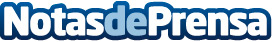 Las claves para la transformación digital del sector inmobiliarioEl futuro del sector inmobiliario y el impacto de la tecnología. PropTech Conference, el encuentro profesional de referencia sobre lo último en el entorno tecnológico para el sector inmobiliario, se celebrará el 29 de Septiembre en un formato 100% digital con ponencias, debates y casos de éxitoDatos de contacto:Mariana González635 229 490Nota de prensa publicada en: https://www.notasdeprensa.es/las-claves-para-la-transformacion-digital-del_2 Categorias: Inmobiliaria Marketing Eventos E-Commerce Digital http://www.notasdeprensa.es